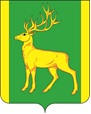 РОССИЙСКАЯ ФЕДЕРАЦИЯИРКУТСКАЯ  ОБЛАСТЬАДМИНИСТРАЦИЯ МУНИЦИПАЛЬНОГО ОБРАЗОВАНИЯКУЙТУНСКИЙ РАЙОНП О С Т А Н О В Л Е Н И Е         «07» декабря 2023 г.                            р.п. Куйтун                                    № 986-пО  проведении открытого зимнего первенства Куйтунского района по волейболу среди девушек.В целях популяризации волейбола, как вида спорта на территории муниципального образования Куйтунский район, в соответствии с федеральным законом от 06.10.2003г. № 131-ФЗ «Об общих принципах организации местного самоуправления в Российской Федерации», руководствуясь ст. 37, 46 Устава муниципального образования Куйтунский район администрация муниципального образования Куйтунский район:П О С Т А Н О В Л Я Е Т:1. Провести 17 декабря 2023 года открытое зимнее первенство Куйтунского района по волейболу среди девушек.2. Утвердить положение о проведении открытого зимнего первенства Куйтунского района по волейболу среди девушек. (Приложение 1).3. Рекомендовать руководителю муниципального казенного общеобразовательного учреждения средняя общеобразовательная школа № 2 р.п. Куйтун Окунь Л. Н. обеспечить проведение на территории учреждения открытого первенства Куйтунского района по волейболу среди девушек, организовать питание участников.4. Рекомендовать исполняющему обязанности главного врача ОГБУЗ "Куйтунская районная больница" Окшину А. В., обеспечить оказание первой медицинской помощи, в случае необходимости, при проведении открытого зимнего первенства Куйтунского района по волейболу среди девушек.5. Рекомендовать заместителю начальника отдела полиции (дислокация р.п. Куйтун) МО МВД России «Тулунский» Татаренцову С. В. обеспечить охрану правопорядка на территории проведения открытого зимнего первенства Куйтунского района по волейболу среди девушек.6. Директору муниципального бюджетного учреждения дополнительного образования Куйтунская районная детская юношеская спортивная школа Коржавину О. Н. обеспечить судейство при проведении открытого зимнего первенства Куйтунского района по волейболу среди девушек.7. Отделу культуры администрации муниципального образования Куйтунский район Колесовой Е.Е. организовать открытие и обеспечить звуковое сопровождение при проведении открытого зимнего первенства Куйтунского района по волейболу среди девушек. 8. Отделу организационной и кадровой работы администрации муниципального образования Куйтунский район:- разместить настоящее постановление в сетевом издании «Официальный сайт муниципального образования Куйтунский район» в информационно-телекоммуникационной сети «Интернет» куйтунскийрайон.рф.- предоставить дни отдыха работникам отдела спорта, молодежной политики и туризма администрации муниципального образования Куйтунский район за работу в выходной день 17 декабря 2023 года в любое удобное для работника время	9. Настоящее постановление вступает в силу со дня подписания.	10. Контроль за исполнением настоящего постановления возложить на заместителя мэра по социальным вопросам муниципального образования Куйтунский район Шупрунову Т. П.Мэр муниципального образования Куйтунский район                                                                           	   А. А. НепомнящийПОЛОЖЕНИЕО ПРОВЕДЕНИИ ОТКРЫТОГО ЗИМНЕГО ПЕРВЕНСТВА КУЙТУНСКОГО РАЙОНА ПО ВОЛЕЙБОЛУ СРЕДИ ДЕВУШЕК1. ЦЕЛИ И ЗАДАЧИ	Соревнования проводятся с целью популяризации волейбола в Куйтунском районе.Главные задачи:- формирование здорового образа жизни;- повышение уровня спортивного мастерства;- выявление сильнейших спортсменов.2. СРОКИ И МЕСТО ПРОВЕДЕНИЯСоревнования проводятся в рабочем поселке Куйтун, Российская ул., зд. 3.                             17 декабря 2023 года.  Начало соревнований в 10:30, заседание судейской коллегии в 10:00.3. РУКОВОДСТВООбщее руководство подготовки и проведения соревнований осуществляется отделом спорта, молодежной политики и туризма администрации муниципального образования Куйтунский район. Непосредственное проведение соревнований возлагается на судейскую коллегию.Главный судья соревнований – Волошенко Николай Николаевич 8 (950) 094-41-25. 4. УЧАСТНИКИ СОРЕВНОВАНИЙ И УСЛОВИЯ ПРОВЕДЕНИЯК участию допускаются команды девушек 2008 г.р. и младше, имеющие допуск врача, документ, удостоверяющий личность (свидетельство, паспорт). Состав команды 8 человек.5. ОПРЕДЕЛЕНИЕ ПОБЕДИТЕЛЕЙПорядок, система проведения соревнований и определения победителей обсуждается на заседании судейской коллегии. Все игры проводятся по правилам волейбола утвержденными Приказом Минспорта России от 29.03.2022 N 261 "Об утверждении правил вида спорта "Волейбол".6. НАГРАЖДЕНИЕКоманды, занявшие призовые места, награждаются медалями и грамотами. Команда победитель награждается кубком, медалями и грамотами.7. РАСХОДЫРасходы, связанные с командированием команд, осуществляются за счет командирующих организаций. Взнос для осуществления питания участников 150 рублей с человека.8. ТЕХНИКА БЕЗОПАСНОСТИК участию в соревнованиях допускаются спортсмены, имеющие правильно оформленную заявку, допуск врача, а также оригинал договора страхования жизни и здоровья от несчастных случаев. Ответственность за жизнь и здоровье участников возлагается на представителей и тренеров команд.Данное положение является официальным вызовом на соревнованияПриложение 1 к постановлениюадминистрации муниципального образования Куйтунский районОт « 07_» декабря2023 года №_986-п___